Wir sind eine landwirtschaftliche Genossenschaft in Luxemburg mit starkem Wachstum. Im Laufe der Jahrzehnte hat DE VERBAND eine schnelle und positive wirtschaftliche Entwicklung erlebt und sich zu einer modernen und diversifizierten Unternehmensgruppe mit mehreren europäischen Standorten entwickelt. Heute stellt DE VERBAND eine dynamische Unternehmensgruppe dar, die in den verschiedensten Bereichen rundum die Landwirtschaft tätig ist.Zur Verstärkung unserer SAP-Aktivitäten suchen wir ab sofort einen:SAP Master Data / Stammdaten (m/w/d)AufgabenVerantwortung der Implementierung und Weiterentwicklung des StammdatenmanagementsEntwicklung von Standards und Methoden zur Einheitlichen Pflege der Stammdatenobjekte für den FachbereichOptimierung und Automatisierung der Stammdatenprozesse bereichsübergreifendRegelmäßige Datenanalyse zur Qualitätsmessung aller StammdatenobjekteVerfassen von Schulungsunterlagen und Dokumentationen der Daten und deren AbhängigkeitenKonzeption und Weiterentwicklung bestehender Tools zur automatisierten Pflege der StammdatenAnforderungenerfolgreich abgeschlossenes Studium im Bereich Wirtschaftswissenschaften/ -informatik oder abgeschlossene Berufsausbildung in der Informatik oder im kfm. BereichGute Erfahrung hinsichtlich Stammdaten in den SAP Modulen SD & MM. Modulübergreifende Erfahrungen von VorteilHohe Eigenmotivation und strukturierte VorgehensweiseAnalytisches und strukturiertes DenkvermögenFundierte Kenntnisse in Deutsch, gute Französischkenntnisse sind von VorteilTeamfähigkeitWir bieten Ihnen:Eine verantwortungsvolle und abwechslungsreiche Aufgabe in einem gesunden und renommierten     Unternehmen Selbstständige Arbeitsweise und hohe Eigenverantwortlichkeit Ein hoch motiviertes und engagiertes Umfeld Eine angemessene und leistungsorientierte Vergütung Bei Interesse senden Sie Ihre kompletten Bewerbungsunterlagen (Lebenslauf, Lichtbild, Zeugniskopien) an:DE VERBAND GROUPPersonalabteilung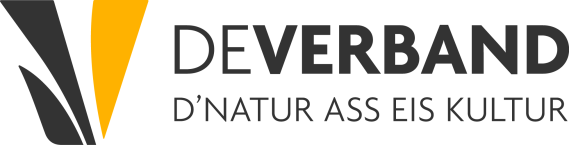 L- 7737 Colmar-Bergrecrutement@de-verband.lu 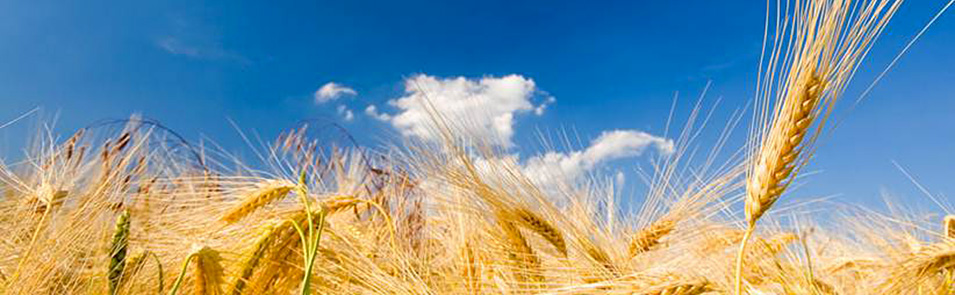 